OBJETIVOSConceder a licença para atividade política a servidor ocupante de cargo de provimento efetivo e empregados públicos no âmbito da administração direta, autárquica e fundacional do Poder Executivo Estadual.ABRANGÊNCIAÓrgãos da administração direta, autárquica e fundacional do Poder Executivo Estadual.FUNDAMENTAÇÃO LEGALLei Federal Complementar nº 64, de 18/06/1990 - Estabelece, de acordo com o art. 14, § 9º da Constituição Federal, casos de inelegibilidade, prazos de cessação, e determina outras providências;Lei Estadual Complementar nº 46, de 31/01/1994, e suas alterações – Institui o Regime Jurídico Único dos servidores públicos civis da administração direta, das autarquias e das fundações públicas do Estado do Espírito Santo, de qualquer dos seus Poderes;Portaria publicada em ano eleitoral que regulamenta a referida licença.DEFINIÇÕESUnidade de recursos humanos (RH) – Setor(es) centralizado(s)/ descentralizado(s) do órgão que exerce(m) acompanhamento e registro da licença para atividade política;Autoridade competente – Pessoa legalmente investida e a quem cabe e compete o dever ou o direito de validar a licença para atividade política de servidor em cargo de provimento efetivo ou empregado público;e-Docs – Sistema de Gestão de Documentos Arquivísticos Eletrônicos;Siarhes – Sistema Integrado de Administração de Recursos Humanos do Espírito Santo.UNIDADES FUNCIONAIS ENVOLVIDASUnidade de recursos humanos dos órgãos citados no item 2.1;Gerência de Recursos Humanos – Gerer/Seger (administração direta);Subgerência de Ingresso, Movimentação e Frequência – Subimf/Seger (administração direta).PROCEDIMENTOSLicença para Atividade PolíticaA concessão da licença para atividade política será realizada mediante solicitação de servidor que preencha os requisitos na forma estabelecida pela Lei Federal Complementar nº 64/90, Lei Estadual Complementar nº 46/94 e Portaria publicada em ano eleitoral. As unidades funcionais envolvidas no processo e atividades se diferenciam conforme classificação do órgão em administração direta e indireta.Após o cumprimento dos requisitos, são executadas as seguintes atividades:Administração DiretaT01 - Acessar Portal do Servidor - área restritaO servidor seleciona o serviço “Licença para Atividade Política – Provisória”, no Portal do Servidor – área restrita: https://sistemas.es.gov.br/seger/eservidor/login.aspxT02 - Anexar cópia da Certidão de Filiação Partidária atualizadaT03 - Preencher detalhamento do serviçoT04 - Enviar pedidoO Portal do Servidor encaminha o pedido gerando número de protocolo que poderá ser consultado no site: www.processoeletronico.es.gov.br T05 - Autuar processo T06 - Analisar processoA Gerer/Seger analisa a documentação apresentada e a possibilidade de concessão do direito conforme as prerrogativas da portaria publicada em ano eleitoral que regulamenta a referida licença.Se a documentação não estiver correta, segue T07. Caso esteja correta, segue T08.T07 - Tomar providênciasO servidor regulariza as pendências quanto à documentação.Caso as pendências não sejam solucionadas no prazo estipulado em portaria publicada em ano eleitoral, a licença para atividade política não é concedida. Caso sejam solucionadas, segue T08.T08 - Fazer registro provisório no SiarhesA Subimf/Seger registra a licença provisória no Siarhes. T09 – Comunicar RHA Subimf/Seger deverá cientificar a unidade de recursos humanos do órgão, a qual o servidor estiver lotado, de que o registro foi realizado para que o servidor, até a data determinada em portaria publicada em ano eleitoral, promova a atividade conforme T10.Após a confirmação de sua candidatura, o servidor deverá novamente acessar o Portal do Servidor – área restrita para requerer a validação da licença política.T10 – Solicitar validação da licença via Portal do Servidor - área restritaO servidor seleciona o serviço “Licença para Atividade Política - Validada” no Portal do Servidor – área restrita: https://sistemas.es.gov.br/seger/eservidor/login.aspxT11 - Anexar cópia da Convenção Partidária e Certidão Eleitoral O servidor anexará no pedido a cópia da Ata da Convenção Partidária que indicou os candidatos ao pleito, devidamente rubricada pela Justiça Eleitoral, e a cópia da certidão, expedida pela Justiça Eleitoral, que ateste a homologação do registro da candidatura.T12 - Preencher detalhamento e enviar pedidoO Portal do Servidor encaminha o pedido gerando número de protocolo que poderá ser consultado no site: www.processoeletronico.es.gov.brT13 - Emitir parecerA Gerer/Seger emite parecer referente à possibilidade de concessão.T14 - Proferir decisãoA autoridade competente analisa o parecer e decide pela concessão ou não da licença. Se a licença for indeferida, segue T15. Caso seja deferida, segue T16. T15 - Informar decisão ao servidorT16 - Providenciar publicaçãoT17 - Fazer registro definitivo no SiarhesO servidor é comunicado sobre a decisão. Destaca-se que, em caso de indeferimento, poderá protocolar recurso no prazo de 10 (dez) dias. 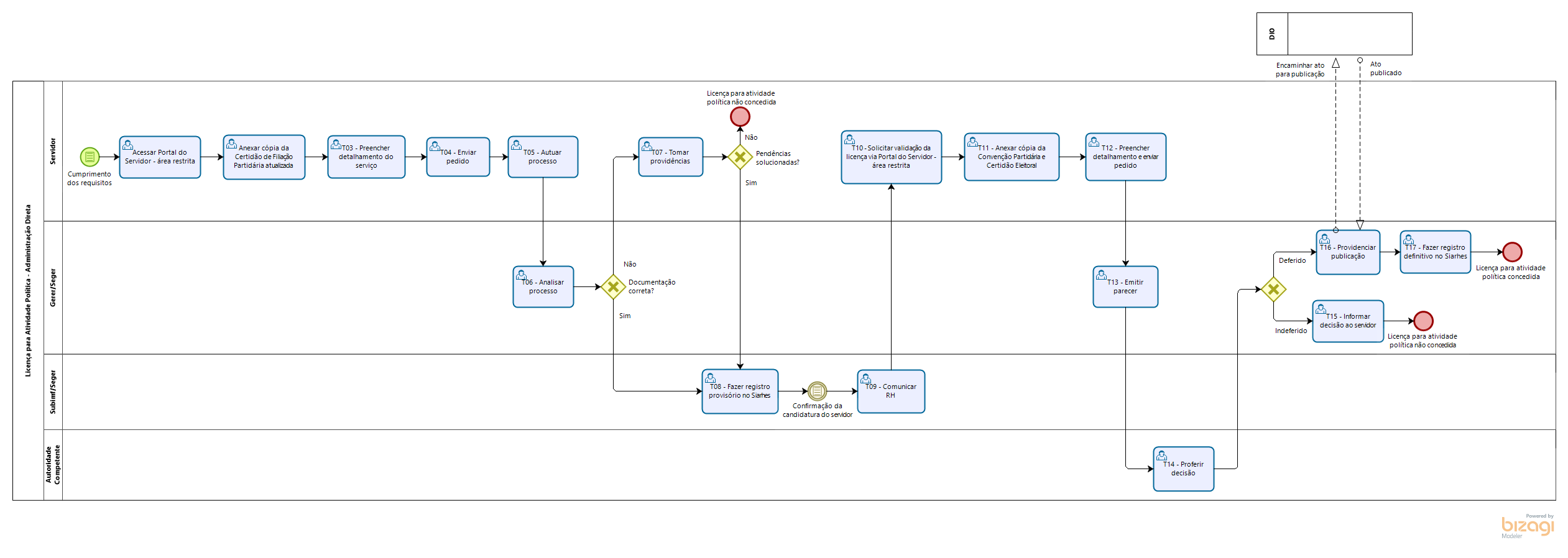 Administração IndiretaT01 - Acessar Portal do Servidor - área restritaO servidor seleciona o serviço “Licença para Atividade Política – Provisória”, no Portal do Servidor – área restrita: https://sistemas.es.gov.br/seger/eservidor/login.aspxT02 - Anexar cópia da Certidão de Filiação Partidária atualizadaT03 - Preencher detalhamento do serviçoT04 - Enviar pedidoO Portal do Servidor encaminha o pedido gerando número de protocolo que poderá ser consultado no site: www.processoeletronico.es.gov.br T05 - Autuar processo T06 - Analisar processoA unidade de recursos humanos analisa a documentação apresentada e a possibilidade de concessão do direito, conforme as prerrogativas da portaria publicada em ano eleitoral que regulamenta a referida licença.Se a documentação não estiver correta, segue T07. Caso esteja correta, segue T08.T07 - Tomar providênciasO servidor regulariza as pendências quanto à documentação.Caso as pendências não sejam solucionadas no prazo estipulado em portaria publicada em ano eleitoral, a licença para atividade política não é concedida. Caso sejam solucionadas, segue T08.T08 - Fazer registro provisório no SiarhesA unidade de recursos humanos registra a licença provisória no Siarhes. T09 – Comunicar servidorA unidade de recursos humanos deverá comunicar o servidor em relação ao registro e informá-lo que, até a data determinada em portaria publicada em ano eleitoral, o deverá solicitar a validação, conforme T10.Após a confirmação de sua candidatura o servidor deverá novamente acessar o Portal do Servidor – área restrita para requerer a validação da licença política.T10 – Solicitar validação da licença via Portal do Servidor - área restritaO servidor seleciona o serviço “Licença para Atividade Política - Validade” no Portal do Servidor – área restrita: https://sistemas.es.gov.br/seger/eservidor/login.aspxT11 - Anexar cópia da Convenção Partidária e Certidão Eleitoral O servidor anexará no pedido a cópia da Ata da Convenção Partidária que indicou os candidatos ao pleito, devidamente rubricada pela Justiça Eleitoral, e a cópia da certidão, expedida pela Justiça Eleitoral, que ateste a homologação do registro da candidatura.T12 - Preencher detalhamento e enviar pedidoO Portal do Servidor encaminha o pedido gerando número de protocolo que poderá ser consultado no site: www.processoeletronico.es.gov.brT13 - Emitir parecerA unidade de recursos humanos emite parecer referente à possibilidade de concessão.T14 - Proferir decisãoA autoridade competente analisa o parecer e decide pela concessão ou não da licença.Se a licença for indeferida, segue T15. Caso seja deferida, segue T16.T15 - Informar decisão ao servidorT16 - Providenciar publicaçãoT17 - Fazer registro definitivo no SiarhesO servidor é comunicado sobre a decisão. Destaca-se que, em caso de indeferimento, poderá protocolar recurso no prazo de 10 (dez) dias. 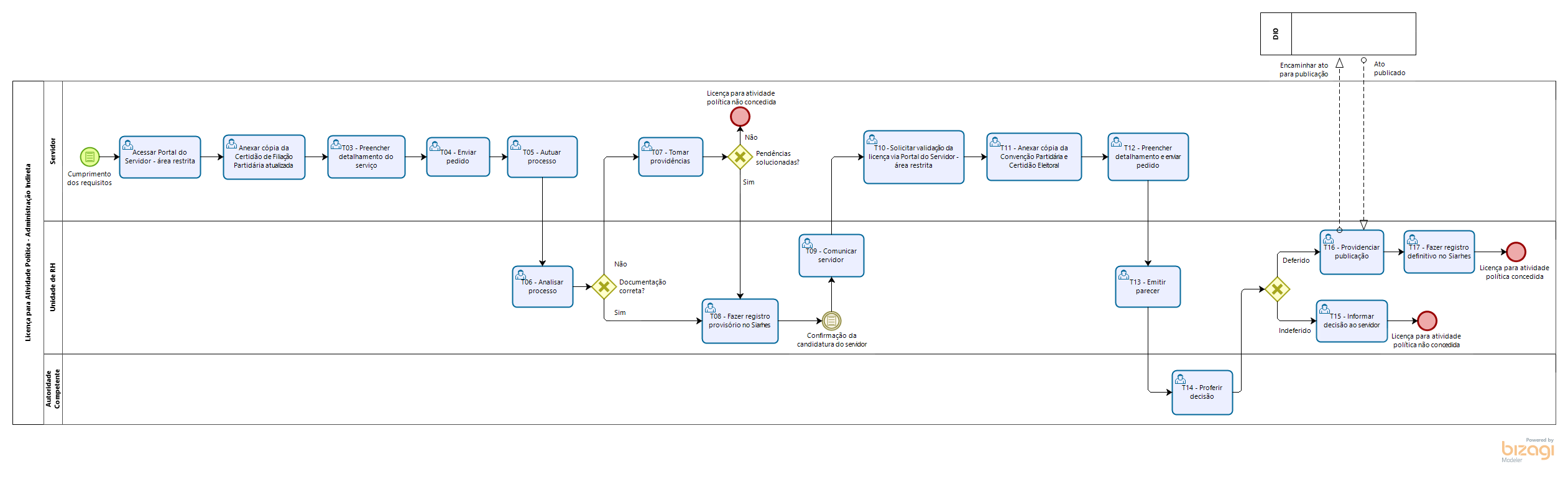 INFORMAÇÕES ADICIONAIS O servidor deverá reassumir o exercício do cargo ou função no primeiro dia útil imediatamente subsequente:Ao da realização da Convenção Partidária, caso seu nome não seja referendado como candidato;Ao da publicação da decisão transitada em julgado, caso o registro de sua candidatura seja indeferido ou cancelado;Ao da data do protocolo do pedido, em caso de desistência da candidatura;Ao da ocorrência de qualquer outro fato que torne injustificada a continuidade do afastamento; À data da última votação para o cargo a que estiver concorrendo.O servidor, ainda que eleito, deverá retornar ao exercício do seu cargo no dia útil posterior à eleição, salvo se fizer jus a algum afastamento legal do seu cargo na data.ANEXOSNão aplicável.ASSINATURASNORMA DE PROCEDIMENTO – SRH Nº 030Tema:Licença para Atividade Política Licença para Atividade Política Licença para Atividade Política Emitente:Secretaria de Estado de Gestão e Recursos Humanos – SegerSecretaria de Estado de Gestão e Recursos Humanos – SegerSecretaria de Estado de Gestão e Recursos Humanos – SegerSistema:Sistema de Administração de Recursos HumanosSistema de Administração de Recursos HumanosCódigo: SRHVersão:02Aprovação: Portaria n.º 28-R/2021Vigência: 17/03/2021EQUIPE DE REVISÃO – SRH Nº 030 – Versão 02:EQUIPE DE REVISÃO – SRH Nº 030 – Versão 02:Charles Dias de AlmeidaSubsecretário de Estado de Administração e Desenvolvimento de PessoasMarli Breda Bazílio de SouzaGerente de Recursos HumanosThaís Baêta Lustosa PontesAnalista do ExecutivoMaria Luiza MarcariniSubgerente de Ingresso, Movimentação e FrequênciaAna Claudia Passos Santos SilvaAnalista do ExecutivoSabrina Keilla Marcondes AzevedoAnalista do ExecutivoRevisada em 04/03/2021Revisada em 04/03/2021APROVAÇÃO:APROVAÇÃO:Marcelo Calmon Dias Secretário de Estado de Gestão e Recursos HumanosAprovada em 12/03/2021